[AFFILIATE NAME] Imagination Library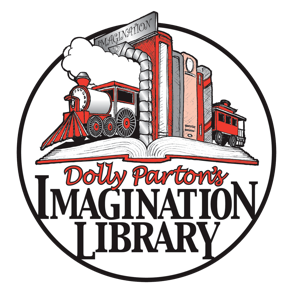 Board of Directors
Meeting MinutesCall to Order: A meeting of the [AFFILIATE] Board of Directors was held at _____________________ on _______________. It was called to order by _____________________ at __________ __ a.m. __ p.m.AttendeesBoard Members in attendance: LIST ALL  NAMESBoard Members not in attendance: LIST ALL NAMESQuorum Reached: 	___ Yes	     ___ NoOther attendees: Approval of MinutesMotion made to approve minutes of meeting held on ___________________ by __________________ and seconded by ________________________. The motion ____________. Abstentions or other notes: ____________________________________________________________________________________. Executive Director Report to the BoardFinancial ReportOld BusinessNew Business/AnnouncementsOTHER VOTESMotion made to ________________________________________________________________ on ___________________ by ___________________ and seconded by ____________________ The motion passed/failed. Abstentions or other notes: _________________________________ Motion made to ________________________________________________________________ on ___________________ by ___________________ and seconded by ____________________ The motion passed/failed. Abstentions or other notes: _________________________________ Motion made to ________________________________________________________________ on ___________________ by ___________________ and seconded by ____________________ The motion passed/failed. Abstentions or other notes: _________________________________ Adjournment: The meeting of the [AFFILIATE NAME] Board of Directors was adjourned by ________________________ at __________ __ a.m. __ p.m._____________________________________________				___________________
Signature of Member Reporting							Date of Board Approval